V dnešní opakovací hodině se „proletíme“ českou mluvnicí, tvaroslovím i větnou skladbou.   Číslicí nad slovo označ slovní druhy: Na Zemi bylo nainstalováno několikero různých teleskopů a dalekohledů, jimiž naši i cizí  astronomové pozorují vzdálené objekty na obloze.  Urči mluvnické kategorie: (1. -pád, číslo, rod, vzor,) (2. –pád, číslo, rod, druh, vzor) (5. -osoba, číslo, způsob, čas, rod)      bylo nainstalováno -  pozorují - vzdálené - cizí - teleskopů –  na Zemi –  3. Vysvětli a uveď alespoň 2 příklady: Podstatná jména pomnožná = Podstatná jména hromadná = 4. Stupňuj přídavná jména: Olovo je (těžký) ……………………kov než železo. Čím(velký)…………………výška, tím (řídký)………………..vzduch. Na podzim jsou (krátký)……………..dny než v létě. Postavit nový dům je leckdy (snadný)…………………..než opravit starý. Rybníky jsou většinou (mělký)……………….než jezera. Příroda je v zimě (tichý)………………..než v jiných ročních obdobích. Na dolním toku bývají řeky (prudký)……………než na dolním. Mám ráda čaj o něco (sladký)……………….. (Drahý)………………………..kov než stříbro je zlato. (Dobrý)…………………….už to být nemůže. 5. Zájmeno podtrhni rovně, číslovku vlnovkou; nadepiš druh zájmena a druh číslovky:  tobě, dvacátý, jakého, vašich, dvakrát, s ní, mnoho, paterý, nám, svému, tomu, třináct,   
něčí, nikoho, čtvrtý, jemu, s nimi, komu, o něm, málo, několikanásobný, jehož, leccos,   žádný, její, cosi   6. Utvořte tvary sloves podle zadání:   Tvar dle zadání: osoba číslo čas způsob rod nést  2. j. přít. pod. činný-……………………………………………………………………… číst  knihy  3. mn. přít. ozn. trpný-…………………………………………………………….. zavolat  1. j. min. ozn. činný-…………………………………………………………………. namalovat  3. j. bud. ozn. trpný- …………………………………………………………….koupit  1. mn. min. pod. činný-………………………………………………………………… sedět  2. mn. přít. ozn. činný -………………………………………………………………..7. Doplň čárky a utvoř  graf souvětí   Paní kněžna si přála aby ji babička s dětmi dnes na zámku navštívila a proto se vydali hned ráno na cestu aby nepřišli pozdě.  Kdykoliv bratr navštívil město Tábor vzpomněl si na husity kteří zde statečně bojovali protože věřili že uskuteční smělé plány pro lepší budoucnost.  8. Rozliš, kdy má dané slovo funkci předložky a kdy příslovce:  Okolo domu mají vysoký plot. Často chodí okolo na procházku. Tvářil se, jako kdyby byl mimo. Mimo mě to nikdo neví. 9. Přepiš správně (velká písmena): ŘEKA DYJE, PROHLÍDKA NÁRODNÍHO MUZEA, FRANTIŠEK HALAS DLOUHO ŽIL V KUNŠTÁTĚ U BOSKOVIC, TŘEBOŇŠTÍ KAPŘI, SEVERNÍ ČECHY, KNIHA RUDOLFA KINCLA CO NAJDEME V PRAZE. ………………………………………………………………………………………………………………… …….……………………………………………………………………………………………………………………………………………………………………………………………………………………………………………………………………………………………………………………………………………………………………………………………………………………………………………………………………  10. Rozliš, jak vznikla tato slova:     odvozování (O)  skládání (S)    zkracování (Z)       Rozšířit-       atd.-       černozem-      letiště-       pravdomluvný-       MUDr.-   11. Přepiš do spisovné češtiny:
 Něchcu malovať lucyfera na omitku, ale že by se bliskalo na lepši zytřki? ……………………………………………………………………………………………………………………………………………………………………………………………………………………………………Drapli jsme pytel do pazourů.
…………………………………………………………………………………………………………………  Hercna mně zafajrovala nenadáló tužbó.
………………………………………………………………………………………………………………… VĚTNÁ SKLADBA – PRÁCE S TEXTEM Příběh z knížky Roberta Fulghuma – „Všechno, co opravdu potřebuju znát jsem se naučil v mateřské školce“. Na Šalamounových ostrovech v jižním Pacifiku někteří domorodci praktikují zvláštní způsob kácení stromů. Když je strom moc velký, aby se dal porazit sekerou, místní obyvatelé ho pokácejí křikem.(Nemám ten článek teď u sebe, ale přísahám, že jsem to četl.) Za úsvitu vylezou zvláštně nadaní dřevorubci na strom a začnou na něj ječet, jak nejvíc jim to jde. Takhle to dělají třicet dní. Strom odumře a skácí se. Křik prý zabije ducha toho stromu. Podle vesničanů je to stoprocentně úspěšné. Jsou to chudáci, naivní prosťáčkové. Tyhlety roztomile bizarní zvyky z pralesa. Křičet na strom, pěkně děkuju. Něco tak primitivního. Chudáci nemají nic z výhod moderních technologií a vědeckého pokroku. A já? Já křičím na svou ženu. Křičím na telefon a sekačku na trávu. Křičím na televizi, noviny a svoje děti.Dokonce se o mně ví, že někdy hrozím pěstí a křičím na oblohu. Soused často křičí na svoje auto. A v létě jsem ho skoro celé odpoledne slyšel křičet na štafle. My moderní a vzdělaní obyvatelé měst křičíme na auta v zácpě, na rozhodčí, účty, banky a stroje - na stroje nejvíc. Hlavně se křičí na stroje a na příbuzné. Ale na stromy nekřičíme nikdy.  Nevím, k čemu to je dobré. Stroje a věci se ani nehnou. Ani kopání někdy nepomůže. Kdyby šlo o lidi, tak to by mohli mít obyvatelé Šalamounových ostrovů pravdu. Když se křičí na něco živého, obvykle to ducha uvnitř zabije. Hole a kameny nám mohou zlámat kosti, ale slova nám zlomí srdce... V literatuře si řekneme o této knize víc, teď nás bude zajímat její obsah z pohledu větné skladby.  1. Znázorni následující souvětí z textu  graficky, urči vedlejší věty a druh souvětí. Když je strom moc velký, aby se dal porazit sekerou, místní obyvatelé ho pokácejí křikem.Nemám ten článek teď u sebe, ale přísahám, že jsem to četl. Za úsvitu vylezou zvláštně nadaní dřevorubci na strom a začnou na něj ječet z plných plic.                                                                  Dokonce se o mně ví, že někdy hrozím pěstí a křičím na oblohu. Nevím, k čemu to je dobré.  Kdyby šlo o lidi, mohli by mít obyvatelé Šalamounových ostrovů pravdu. Když se křičí na něco živého, obvykle to ducha uvnitř zabije. Hole  a kameny nám mohou zlámat kosti, ale slova nám zlomí srdce... 2. Z druhého odstavce vypiš slova cizího původu. ___________________________________________________________________ 3. Najdi v některém souvětí ze třetího odstavce větu jednočlennou. 4. V následujících  větách urči větné členy. Na Šalamounových ostrovech v jižním Pacifiku někteří domorodci praktikují zvláštní  způsob kácení stromů.                                              Soused často křičí na svoje auto. A v létě jsem ho skoro celé odpoledne slyšel křičet na štafle.ČESKÝ JAZYK IX.B  27.4 -30.4. 2020Přišel na řadu zkrácený týden / 1.5. je státní svátek :-D / a my se tentokrát zaměříme na literární výchovu. Hlavním tématem budou LITERÁRNÍ DRUHY A BÁSNICKÉ PROSTŘEDKY. Samozřejmě při nejistotě poprosíte o pomoc svého kamaráda „GOOGLA“. Pracovní listy opět najdete v pondělí na mailu a Messengeru.Veřejně musím pochválit za práci Honzu, Verču Š., Natku H., Tomáše, Patrika B., Jirku, Matěje S., většinou Aničku, Lucku, Lukáše, nyní i Niku R,,… Jistě jste postřehli, že jsou tam ti, kdo posílají včas úkoly na mail nebo do Messen-geru.Co na to Eva, Natka B. a Patrik K. ?Doporučení: Sleduj v úterý od 14 hodin na ČT 1 pořad ŠKOLA DOMA/ opakování českého jazyka a literatury s účastí žáků, interaktivní – chat s dotazy/www.ceskatelevize.cz/skoladomaGratuluji k jedničce navíc za odpověď na kontrolní otázku z minulého týdne J.J. !!!Procvičuj pravopis a skladbu na pravopisne.czPřed odesláním fotky s vypracováním PROSÍM zkontrolujte čitelnost, podle potřeby ji uprav – otoč správným směrem, zesvětli, přidej kontrast, ostrost. U doplňovacích cvičení většina z vás zapomíná na interpunkci.  :-( připomínám dobrovolné samostudium z učebniceStr. 70 – Zločiny proti lidskosti během 2. světové válkyStr. 79 – Odboj v Československu během 2. světové války (str. 85 Atentát na Heydricha)Str. 93 – Změny hranic po 2. světové válceStr. 96 – Studená válka – rozdělení světa po 2. světové válceStr. 127 – Únor 1948Str. 130 – Politické procesyStr. 135 – Pražské jaro 1968Str. 137 – 138 Pojem NORMALIZACE, Jan Palach, Jan Zajíc, Evžen PlocekÚkol na tento týden Toto téma je z 2. poloviny 20. století. 2. světová válka skončila a nacistické Německo bylo poraženo. Jak to často bývá, poražením Německa zmizel pojící prvek mezi spojenci SSSR, VB a USA. Najednou se do popředí dostávají rozdíly mezi těmito státy, na které se během války nemyslelo. Šlo především o pohled na způsob vedení států (komunismus x demokracie) a uspořádání poválečné Evropy. SSSR chtěl využít toho, že měl hlavní zásluhu na poražení nacismu a jeho vojáci osvobodili celou východní a střední Evropu. Usiloval tedy o to, aby v těchto státech byl nastolen komunismus. Toho se státy ze západní Evropy (+ USA) obávají a snaží se tomu zabránit. Svět se rozdělil na dvě částí – ZÁPADNÍ BLOK (Západní Evropa + USA) a VÝCHODNÍ BLOK (Střední Evropa, Východní Evropa + SSSR). Toto období ve světě trvalo až do roku 1991 (kdy se SSSR rozpadl). Období se nazývá „Studená válka“. Šlo o období nekonečného zbrojení, připravování se na válku, která naštěstí nikdy nenastala. Asi by také byla poslední. Jdeme konečně na kahoot. V učebnici na str. 104 máte kapitolu Karibská krize. Je zde popsána jedna z událostí studené války, během které byl svět málem zničen. Máte za úkol si kapitolu přečíst a následně si pustit kahoot (pozor jsou tam i fotky osobností). https://kahoot.it/challenge/05048405?challenge-id=93707b3f-98e4-4c06-9f9f-173a328a2268_1587930902838Pro jistotu uvádím i Game PIN: 05048405  Kontakt pro případné dotazy:vanek@skolanavalech.cz – pro 9.Bkrnak@skolanavalech.cz – pro 9.AOnline podporaPlatí to, co jste od nás dostali v minulých zadáních.Témata k procvičení - Učebnice, pracovní sešitCo už bylo zadáno:Algebra a aritmetika:  učebnice číslo 1 – Soustavy rovnic, str. 5 – 22, řešené příklady a příklady na procvičení, Počítáme s lomenými výrazy, str. 77-103, řešené příklady a příklady na procvičení, str. 103 úlohy na závěr.Geometrie:  učebnice číslo 2 – V a S jehlanu – str. 5 – 15, řešené příklady a příklady na procvičení, Kužel - S – str. 16 – 22, Kužel str. 23 a 24, S a V koule, str. 25 až 30Nově zadané: Algebra a aritmetika: nic nového, procvičuj co bylo zadáno plus příklady v pracovním sešituGeometrie: nic nového, procvičuj co bylo zadáno plus příklady v pracovním sešituPráce s pracovním listempříklady 1, 3, 5, pro nestudijní (přijímací řízení bez zkoušky z M), všechno pro studijní část třídy.Odevzdat do 1.5. mailem – Kdo má tiskárnu – vytiskne, vyřeší, vyfotí a pošleKdo nemá – vyřeší na prázdný papír, vyfotí a pošlePapír označte jménem, datumem. Název souboru bude obsahovat vaše příjmení. Děkujeme 9. ročník	Pracovní list 1 (do 1.5.2020)							Jméno:…………………………………………………………………datum odevzdání………………………………..Vyřeš slovní úlohu:Jeden stroj vyrobí krabici součástek za 1,2 hodiny. Druhý za 180 minut. Za jak dlouho vyrobí společně 300 krabic?Vyřeš pomocí rovnic:Mám 20 litrů 12 procentního roztoku octa. Kolik vody musím přidat, abych získal 5 % roztok? 9. ročník	Pracovní list 2 – geometrie  	do 1. 5. 2020					Jméno:…………………………………………………………………datum odevzdání………………………………..Zjisti rozměry Chufuovy pyramidy. Turista stojí těsně u pyramidy. Vypočítej délku nejkratší cesty až k vrcholu. Nakresli pyramidu tak, aby bylo jasné, jak si počítal. Jaký geometrický tvar pyramida má?Opakování:  Archimédův zákonTento týden odešlete zpět všechny úlohy k odeslání. Ve cvičení 4. a 5. však chceme vidět zápis a výpočet. Samotné výsledky nebereme! On-line podpora:
zákon (6 minut) - https://www.youtube.com/watch?v=p-M8Hw_nwug
písnička pro zasmání  - https://www.youtube.com/watch?v=7_OkSwYsL4ETeorie pomocí, které vyřešíte úlohy:Těleso ponořené do kapaliny je nadlehčováno silou FVZ, která se rovná tíze kapaliny tělesem vytlačenéArchimédův zákon vyjádříme vzorcem: FVZ =V. ρ . g
FVZ – vztlaková síla, která na těleso (jednotka - N)
V – objem ponořeného tělesa (jednotka – m3)
ρ – hustota kapaliny, do které je těleso ponořené (jednotka – kg/m3)g – gravitační konstanta (10 N/kg)Úlohy k odeslání:Vysvětli, proč nám ve vodě připadají věci lehčí.Na internetu najdi hustotu vody.Pod vodou držíme dlažební kostku a stejně velký kus dřeva. Na co působí větší vztlaková síla? Svoji odpověď zdůvodni!Průměrná hustota lidského těla je 1100 kg/m3.  Jakou silou je nadlehčován člověk o hmotnosti 66 kg, je-li celý ponořený do vody?Jakou silou zdvihneš kámen zcela ponořený ve vodě, je-li jeho hmotnost 14,2 kg a objem 5,4 dm3? (nápověda: objem nejprve převedeme na m3)Napiš si do sešitu nadpis: ČTVRTOHORY – éra člověkaPodívej se na film: „9. třída (Př, 43) - Vývoj člověka 2“ (10 minut)https://www.youtube.com/watch?v=lNLOP7ANagIProtože se chystáš na střední školu, jistě budeš umět stručně zapsat, co je ve výkladu důležité. (Na rozdíl od školy máš výhodu, můžeš to kdykoli stopnout nebo pustit znovu)Vypracované (sešit/word) nám zašli do pátku 1. 5. 
P. Pluhařová:  pa.hlad@seznam.cz, P. Krňák: krnak@skolanavalech.czTento týden budu chtít, abyste si opsali tyto výpisky do sešitu – vyfocené mi je poslali na můj e-mail. Jsou to už poslední vegetační pásy. Prokousali jsme se od rovníku až na póly.Tajga		jehličnaté lesy na severu Ameriky, Evropy i AsieDlouhé studené zimy, krátká poměrně teplá létaMedvěd, los, vlk, rys, rosomák, tygr ussurijskýhttps://www.youtube.com/watch?v=_rdZn8rsSRs&t=107sTundra		kolem polárního kruhuZima krutá, léto chladné a krátkéPižmoň, liška polární, sobhttps://www.youtube.com/watch?v=toExM3df2Vw&t=44shttps://www.youtube.com/watch?v=RT6x5GVPFG8Polární pustiny		led, sníh, kolem pólůMrož, lední medvěd, tuleň, tučňákhttps://www.youtube.com/watch?v=eLBU4U05OYgTento týden budeme pokračovat v poslechu The Survivor.Pracovní týden bude kratší, tak bude kratší i pracovní list Dříve než se pustíte do poslechu, zkuste správně přiřadit výrazy ve cvičení 1 v pracovním listu:Pokud si nebudete vědět rady, použijte slovník. Například zde: https://slovnik.seznam.cz/preklad/anglicky_cesky/alivePoslechněte si POKRAČOVÁNÍ PŘÍBĚHU Pozor, má dvě části, první část obsahuje shrnutí předchozího děje + část, která se odehrává v kanceláři FBI dva měsíce před nehodou, druhá část je v nemocnici (tu uděláme až příště).POSLECHNĚTE SI JEN PRVNÍ ČÁST : shrnutí+ v kanceláři FBI (první dvě minuty 40 sekund)https://learnenglishteens.britishcouncil.org/study-break/graded-listening/survivor-episode-2-wake-soon-level-a2Pokud potřebujete při poslechu přepis textu, najdete ho v záložce TRANSCRIPT ( na webové stránce pod poslechem)Vypracujte pracovní list a pošlete na e-mailovou adresu své vyučující do 1.5.2020Pracovní list Anglický jazyk do 1.5.2020Jméno a příjmení:________________________, třída:____________________1, Přiřaď k výrazu správnou definici: Pokud si nebudete vědět rady, použijte slovník. Například zde: https://slovnik.seznam.cz/preklad/anglicky_cesky/alivePříklad:   1-d2, Zde najdete část přepisu dnešního poslechu. Vyberte v něm alespoň 4 obtížnější (či pro vás nové) výrazy a ty přeložte je do češtiny. NEBO (jedničkáři a dvojkaři by to měli zvládnout) alespoň 3 jakékoli výrazy vysvětlete anglickyTwo months before the plane crash ...Agent Sanders: Welcome to the FBI Bank Robbery Department. I’m Agent Sanders. Are you ready? Yes? Good. Come with me, please.Agent Kowalski: Yes, thanks. This is not my first day.Agent Sanders: I know. Your name is Nick Kowalski. You were in another department of the FBI for five years. You worked in an office. But this is different. We don’t work in an office in this department. We work on the street.Agent Kowalski: Yes, Agent Sanders. I’m happy to be here. Who am I working with?Agent Sanders: You’re working with me. I’m your boss for now. Are you OK with that?Agent Kowalski: Yes. Yes. Of course, I just didn’t think …Agent Sanders: What?Agent Kowalski: Nothing. So, what’s our job?Agent Sanders: Good question. What is the name of this department, Kowalski?Agent Kowalski: The Bank Robbery Department.Agent Sanders: So, we are going to catch some bank robbers.Příklad:  happy… the opposite of sad, feeling fineAhoj studenti,děkujeme všem za vypracování úkolů. Dnes nové téma – nadpis do sešitu-  NUKLEOVÉ KYSELINY = DNA a RNANejprve mrkni na video https://www.youtube.com/watch?v=EyQwp5cgWMc (má 7:12, stačí 4:10) nebo https://www.youtube.com/watch?v=St9R0Hsyy14 (4:41) a pak bez problémů doplň PL, vlep/přepiš do sešitu a pošli nám na email.Zkratka DNA je ………………………………………………………………………………………….DNA je tvořena …............. vlákny, která jsou spojena pomocí ………………………… můstků a je stočená do ……………………………………………………………. .Základní stavební jednotkou jsou …………………………………………. Nukleotidy jsou složené z ……………………………, …………………………., ……………………… N-báze jsou 4 typy: 	A  = .……..…………………………				G = ………………………………….				C = ……………………………………				T = …………………………………..Párují se vždy podle komplementarity bází, a to ………………………… a …………………Úseky DNA = geny = vlohy.Každý jedinec má jedinečnou strukturu své DNA, přenáší ji na své potomky (kombinace otce a matky).Zkratka RNA je …………………………………………………………………………………………..RNA je tvořena většinou ………………………. vláknem.Místo thyminu má U = ……………………….., a ten se páruje s A = …………………….RNA přepisuje a přenáší z DNA genetické informace a pomáhá vyrábět bílkovinyPro Verču Šandovou a další zájemce (kdo nezapomněl? :-)):Kys. trihydrogenfosforečná – 				Kyselina dusičná –Dusičnan zlatitý –Kys. uhličitá -Uhličitan vápenatý - 1)  Vylušti tajenku ?2)    Wann gibt es in Tschechien die Ferien ?  - ( vypiš všechny termíny prázdnin)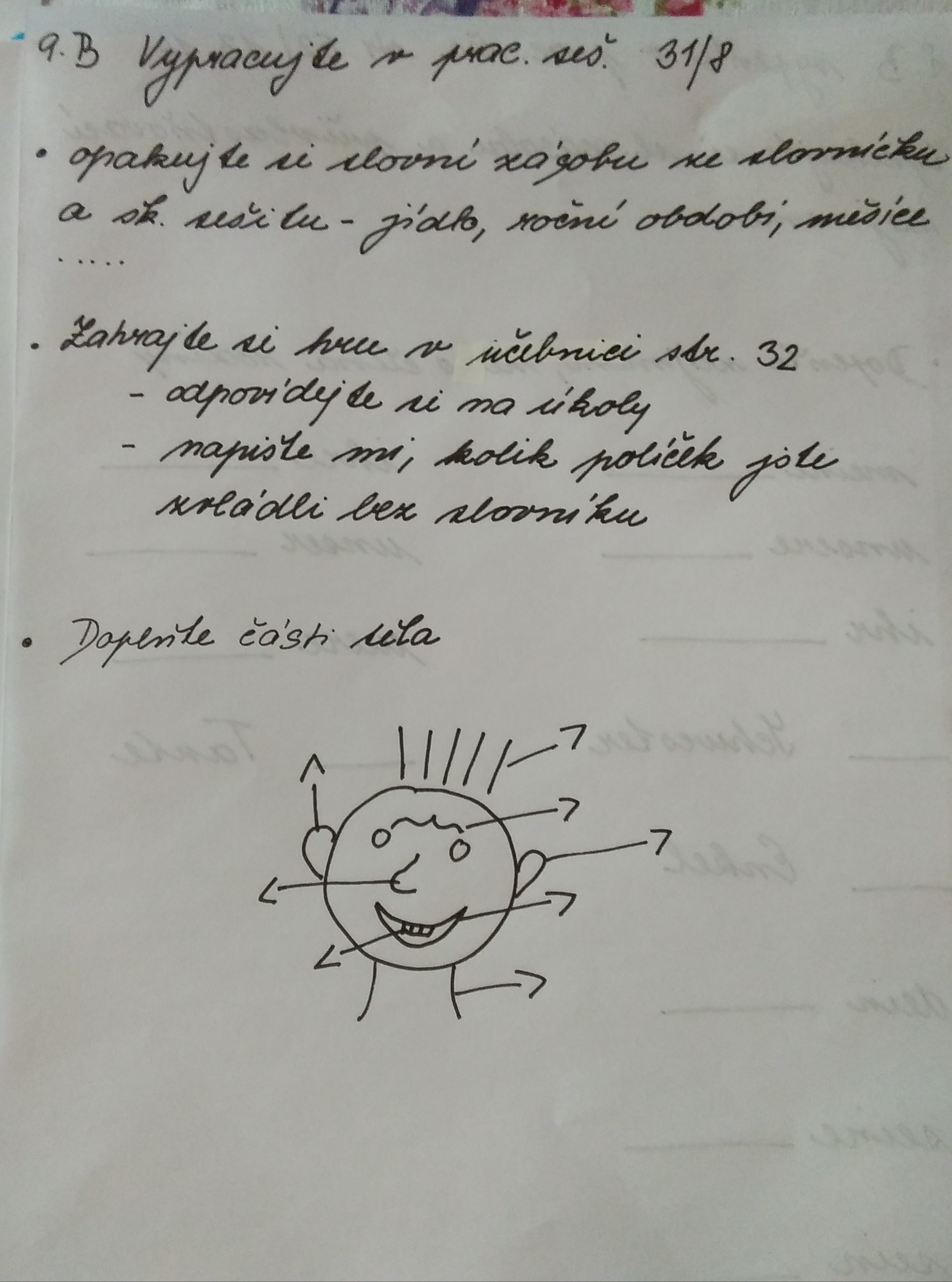 Vypracované úkoly pošlete na email olha.kozik@seznam.cz Tento týden bude moc jednoduchý úkol.V tabulce jsou slovesa. Každé sloveso přeložte, vyčasujte a vytvořte tvary minulého času pro on, ona, oni. S každým slovesem vytvořte větu.Například:Гулять - chodit ven, procházet se Я – гуляюТы – гуляешьОн/она – гуляетМы – гуляемВы – гуляетеОни – гуляютMin.čas Он – гулялОна – гулялаОни - гулялиКаждый день я гуляю в парке возле школы.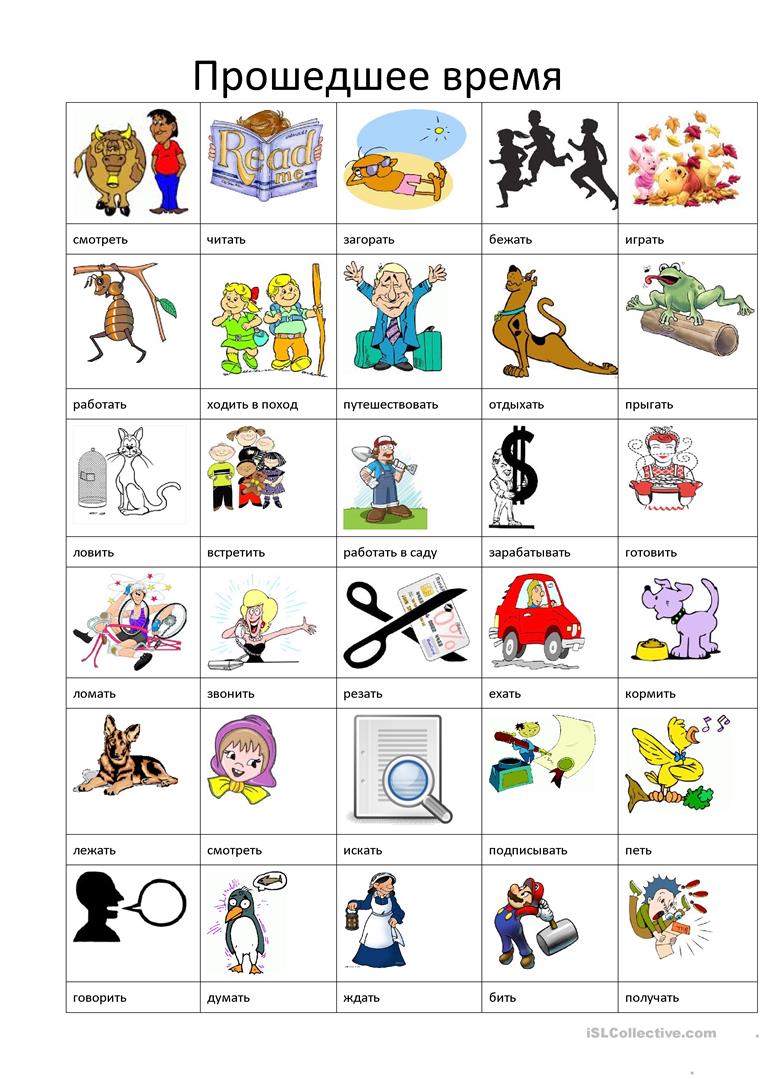 PředmětČeský jazykČeský jazykVyučující 9. AJitka Korábová koraji@centrum.czPředmětČeský jazykČeský jazykVyučující 9. BMarie Nováková mariestanikova@seznam.czPředmětDějepisDějepisVyučující 9. ABFrantišek Kindermann kindermann@skolanavalech.czPředmětMatematika Matematika Vyučující 9. APetr Krňák petr.krnak@seznam.cz, krnak@skolanavalech.czVyučující 9. BVladimír Vaněkvanek@skolanavalech.czPředmětFyzikaFyzikaVyučující 9. AMarie Šulanová  sulanova@skolanavalech.czVyučující 9. BJan Dvořák dvorak@skolanavalech.czPředmětPřírodopisPřírodopisVyučující 9. APetr Krňák petr.krnak@seznam.cz, krnak@skolanavalech.czVyučující 9. BPavla Pluhařová    pa.hlad@seznam.czPředmětZeměpisZeměpisVyučující 9. ABJana Veselá    vesela@skolanavalech.czPředmětAnglický jazyk  Anglický jazyk  Vyučující 9. ABŠárka Kánskákanska@skolanavalech.czVyučující 9. ABJana Muhlfeitová muhlfeitova@skolanavalech.cz1……..a bank robbera.Federal Bureau of Investigation – a part of the US government that investigates crimes2……..the FBIb.a person with the job of telling other people at work what to do3……..a bossc.to capture a person so they cannot escape4……..a comad.a person who steals money5……..robberye.a state in which a sick or injured person is unconscious and cannot wake up normally6……..to catchf.the crime of stealing moneyPředmětChemie Chemie Vyučující 9. APetr Krňák petr.krnak@seznam.cz, krnak@skolanavalech.czVyučující 9. BPavla Pluhařová    pa.hlad@seznam.czPředmětNěmecký jazyk Německý jazyk Vyučující 9. ADana Brejníková brejnikova@skolanavalech.czxxx?xxxxxxxxmusetxxxxxlyžexxdoma (2 slova dohromady)xxxzima - roč. obdobíxzačínatxxjednouxxxlétoxxxxkvětinaxxměsícexxkonečněPředmětNěmecký jazyk Německý jazyk Vyučující 9. BAndrea Jíšová  jisova@skolanavalech.czPředmětRuský jazyk Ruský jazyk Vyučující 9. ABOlga Kozik olha.kozik@seznam.cz